Witam was Kochani cieplutko .Dziś poćwiczymy trochę  ortografię . Zapraszam.                                                                                        p.Kasia ZiębaTemat: Ortograficzna wyszukiwanka.1.Wypisz we właściwe miejsca wyrazy z ramki2.Utwórz jak najwięcej wyrazów należących do rodziny wyrazu ,,grzyb”(wpisz w miejsca kropek wyraz ,,grzyb”)  pod......................owa.........iarz..........nia...........obranie............ekZad 3.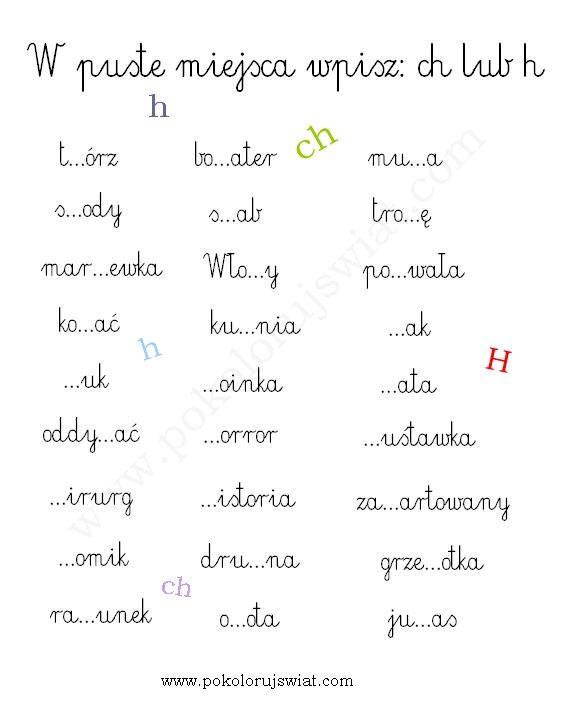 Zad 4.Wpisz w odpowiednie miejsca samogłoski na które wymienia się ,,Ó”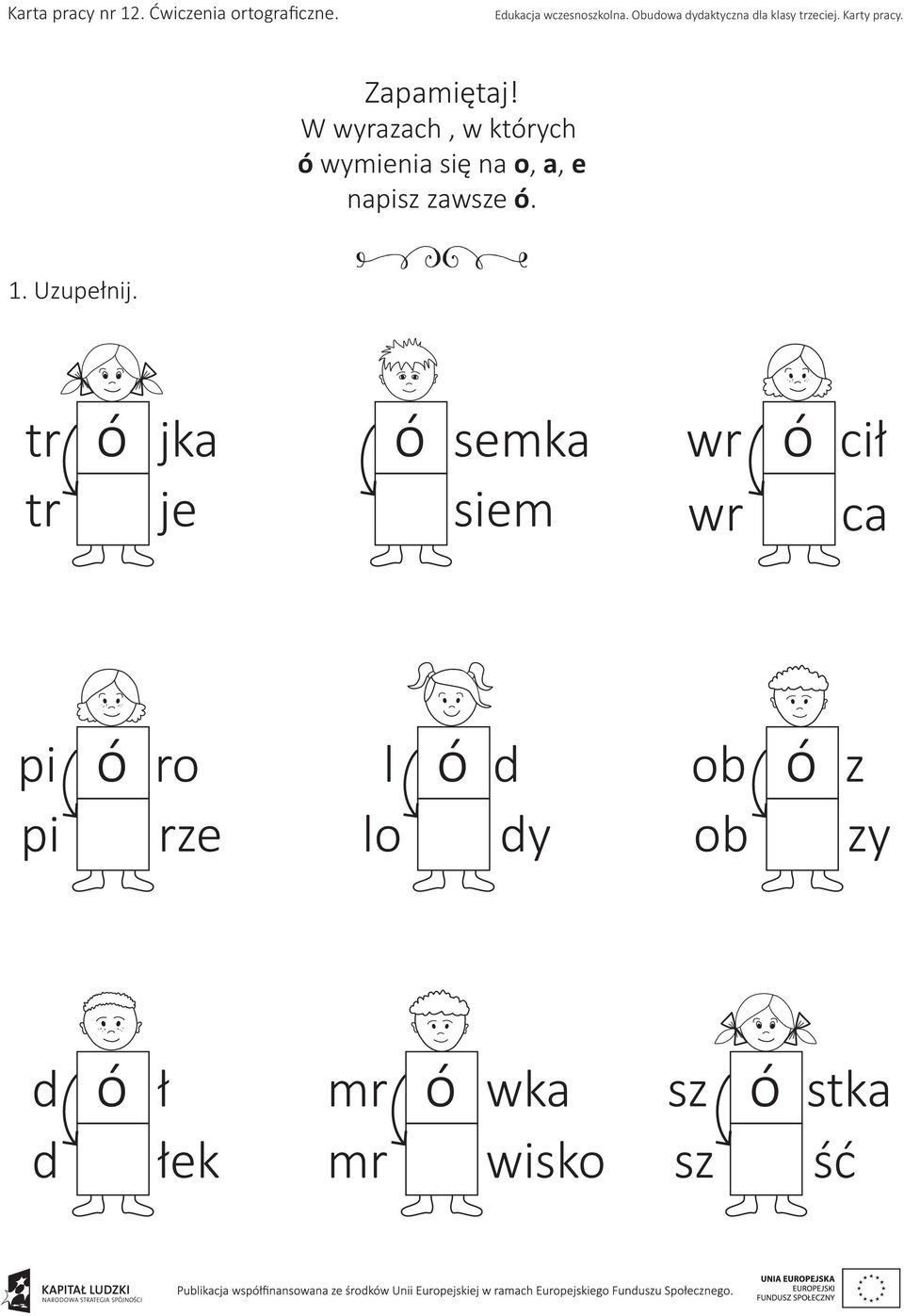 Zad 5.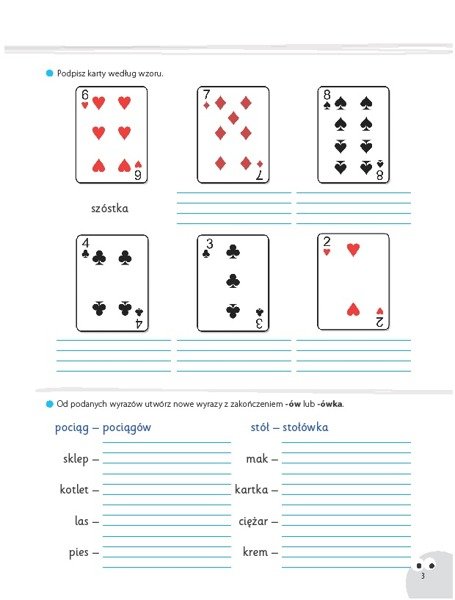 Zad 6.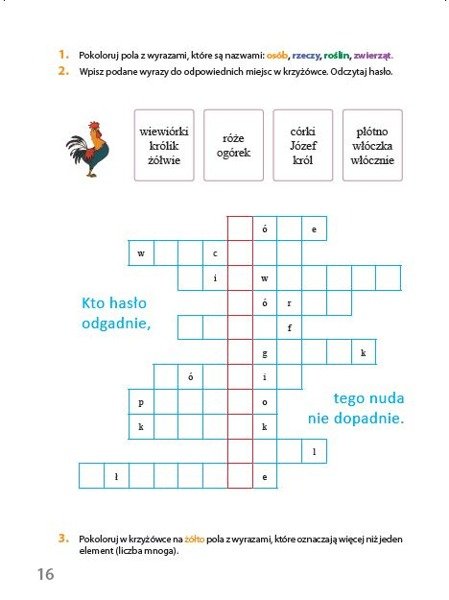 Temat: Elementy dzieła muzycznego – RYTMIKA –   
             Ćwiczenia pulsu w muzyce.Skopiuj link w okno przeglądarki i zapoznaj się z materiałem z filmu.https://www.youtube.com/watch?v=wsKmYwVxIWs                                                                     p.Piotr Laryszprzyjaciel,chrzan, grzebień, trzcina, modrzew, strzelec, wrzeciono, strzykawka, brzytwa, pielgrzym, wieprz, skrzypek, jastrząb, przepiórka, przebiśniegOsoby:Rośliny:Rzeczy:Zwierzęta: